      ASSOCIATION SPORTIVE COLLEGE R.CASSIN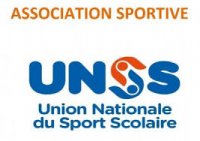                                                                          AGENDA DES MERCREDIS        JANVIER 2020BG/BF élèves nés en 2007/2008              MG/MF élèves nés en 2005/2006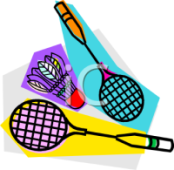 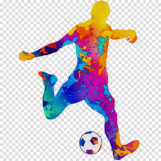 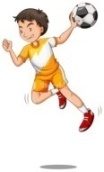 MERCREDI 08 JANVIERFORMATION DEPARTEMENTALE JEUNE OFFICIELFUTSAL (R.Cassin)                        HAND (PMF Soyaux)                                     BADMINTON (Mansle)MERCREDI 08 JANVIERFORMATION DEPARTEMENTALE JEUNE OFFICIELFUTSAL (R.Cassin)                        HAND (PMF Soyaux)                                     BADMINTON (Mansle)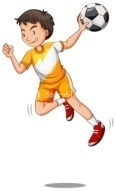 MERCREDI 15 JANVIERMERCREDI 15 JANVIERDEFI FUTSAL (Minimes)PMF (Soyaux)  PUYGRELIER (St Michel)Départ : 12h30              Fin : 16h45DEFI HAND(toutes catégories)R.Cassin Début : 13h             Fin : 16h00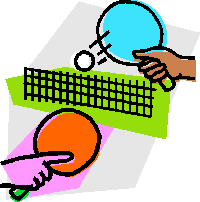 MERCREDI 22 JANVIERCOUPE D’HIVER TENNIS DE TABLEAu collège R.CassinDébut : 13h               Fin : 16h30MERCREDI 22 JANVIERCOUPE D’HIVER TENNIS DE TABLEAu collège R.CassinDébut : 13h               Fin : 16h30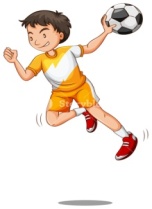 MERCREDI 29 JANVIERFinales District HAND et FUTSALLieu à définirMERCREDI 29 JANVIERFinales District HAND et FUTSALLieu à définirInscriptions à retirer auprès des enseignants EPSInscriptions à retirer auprès des enseignants EPS